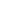 Meeting called to order at 1 PM by Donna Englander, President. Present: Donna Englander, Leila Glaser, Hannah Darling, Becky Plimpton, Jane Zavistoski, Carrie Braney, Amy Kearns, Alice Kao Minutes: approvedDirector’s report:March 1st: Jude McDonald’s retirement drop-in party125th anniversary committee meeting will be Tuesday after nextBecky applied for a grant that will require matching funds/volunteer time. Will need help when time comes.“You Belong Here” committee met once. Working on some programming going forward hopefully in March.Been interviewing and hiring in the past few weeks and have some new hire Pages. Also looking for a new program coordinator (starting March) who will also be the liaison to Friends and will be attending Friends’ meetings in the future.Hope to start outdoor programs soon -- weather permitting.Online book discussion: 8 attended and will do it again April 1st. Donna’s friend Julie Z. attended and she liked it. It was nice to have Cindy from Books on the Go to facilitate. She managed to put a lot in one hour. She’s also very affordable at $25/hour.Treasurer’s report:Income:$215 in January from membership.$376 in membership in February so far, via PayPal and checks.$500 donation in January from a long-term library patron who simply has been enjoying our curbside pick up service. Anne suggested sending him a “Thank You” note instead of troubling him to become a member. Donna will ask if he would like to become a member.$150 reimbursement from the Drum Circle program that didn’t happen in 2018. It is listed currently under “Misc. income” but it was originally taken from the Rotary restricted fund.Expense:$165 postage for the newsletter.Anne sent out “Thank You” letters for membership and Donna also writes Thank You cards to all who donate $100 and up.Someone sent $100 for membership and we will send a “Thank You” card as well.NewsletterMany have received theirs.Jane thought it looked nice and liked the new people part too.Website:Spinning picture at the bottom looks lovely.Donna would like to make it clear the membership is for the calendar year, disregard the time of year members join. All memberships are good till the end of that year, and it expires December 31st.Other business:Donna got the bag of meeting minutes back from Christine. Avery and her friend did their service hours and scanned everything so all info is now on a thumb drive. There was also a thumb drive with pictures of Hannah’s daughter found. Both drives will be passed to Hannah.Hannah expressed that it is hard to upload everything at once.Donna will mark the thumb drives so we know where to look when in need.Alice will contact Christine regarding the lost files.Hannah is looking for feedback on layout of the website. She will be working on it with more details added. Would like another word for “Links” header on site. Jane asked to have more photos on it. It is time consuming but Hannah will slowly get it going and would love to hear feedback.Booksale: we used to have one in April so it will be outside on the sidewalk like in the fall. Leila also expressed that we need to talk to people about when to start taking donations again. As of right now we have no idea because we don’t know when people are allowed back in the library. Jane suggested that maybe early summer we can start taking donations for the August sale.Membership drive: 14-15 people. Last couple of years it has been 60 people in the first month, 40 in the second and it slows down. Jigsaw puzzles helped a lot and there are also people who donate monthly. We do want to emphasize that the Membership year goes from January to December.Next meeting: March 19th, 2021